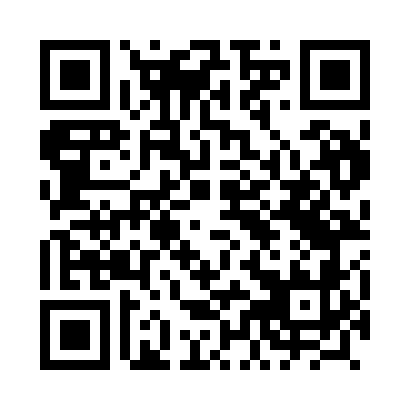 Prayer times for Tuczempy, PolandMon 1 Apr 2024 - Tue 30 Apr 2024High Latitude Method: Angle Based RulePrayer Calculation Method: Muslim World LeagueAsar Calculation Method: HanafiPrayer times provided by https://www.salahtimes.comDateDayFajrSunriseDhuhrAsrMaghribIsha1Mon4:116:0512:335:007:018:492Tue4:086:0312:325:027:038:513Wed4:066:0112:325:037:058:534Thu4:035:5912:325:047:068:555Fri4:005:5612:325:057:088:576Sat3:585:5412:315:067:098:597Sun3:555:5212:315:077:119:018Mon3:525:5012:315:087:129:039Tue3:495:4812:305:097:149:0510Wed3:475:4612:305:107:169:0711Thu3:445:4412:305:117:179:1012Fri3:415:4212:305:137:199:1213Sat3:385:4012:295:147:209:1414Sun3:355:3812:295:157:229:1615Mon3:335:3512:295:167:239:1816Tue3:305:3312:295:177:259:2117Wed3:275:3112:285:187:269:2318Thu3:245:2912:285:197:289:2519Fri3:215:2712:285:207:309:2820Sat3:185:2512:285:217:319:3021Sun3:155:2312:285:227:339:3322Mon3:125:2212:275:237:349:3523Tue3:095:2012:275:247:369:3724Wed3:065:1812:275:257:379:4025Thu3:035:1612:275:267:399:4226Fri3:005:1412:275:277:409:4527Sat2:575:1212:275:287:429:4828Sun2:545:1012:265:297:449:5029Mon2:515:0812:265:307:459:5330Tue2:485:0712:265:317:479:55